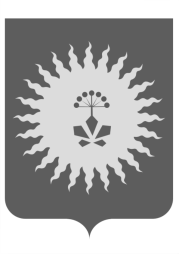 ДУМААНУЧИНСКОГО МУНИЦИПАЛЬНОГО РАЙОНАПРИМОРСКОГО КРАЯР Е Ш Е Н И Е В соответствии с Бюджетным кодексом Российской Федерации, Положением «О бюджетном процессе и бюджетном устройстве в Анучинском муниципальном районе», Уставом Анучинского муниципального района Дума районаРЕШИЛА:      1. Принять отчет об исполнении бюджета Анучинского муниципального района за девять месяцев 2019года, по доходам в сумме 316360410,97 рублей, по расходам в сумме 325212237,65 рублей, с дефицитом в сумме 8851826,68 рублей принять к сведению. (Приложение 1,2,3)     2. Настоящее решение вступает в силу со дня его принятия. ПредседательДумы Анучинскогомуниципального района                                                                     Г.П. Тишина30.10.2019С. Анучино№ 474Об исполнении бюджета Анучинского муниципального района за девять месяцев 2019 года